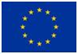 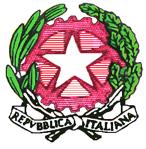 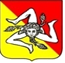 ISTITUTO COMPRENSIVO STATALE“Serafino Amabile Guastella”Corso Europa n. 1 – 97012 CHIARAMONTE GULFI (RG)Tel./Fax: 922021 – 922442  –  e-mail: rgic80600g@istruzione.it - e-mail PEC: rgic80600g@pec.istruzione.it Sito web: www.istitutocomprensivoserafinoamabileguastella.edu.it – C. M.: RGIC80600G  –  C. F.: 92020720881 - C. Uff.: UFFQOHRELAZIONE FINALEa.s. 2021/2022INSEGNANTE DI SOSTEGNO_______________________SVILUPPO EDUCATIVO – DIDATTICOLa classe è composta da ________ alunni (	femmine e	maschi).Sono presenti n._______ alunni diversamente abili. Si può affermare che gli alunni hanno mostrato nei confronti del compagno “diversamente abile”un atteggiamento:  accogliente   	  abbastanza accogliente	  non sempre accoglienteLe competenze educativo-didattiche generali dell’alunno sono state:  pienamente acquisite	  sufficientemente acquisite		  altro __________________________Rispetto alla situazione di partenza ed alla sua evoluzione nel corso dell’anno, l’alunno		 ha conseguito progressi significativi   è rimasto stabile     ha conseguito modesti progressi per i seguenti motivi :________________________________________________________________________________________________________________________________________________________________La preparazione è 	  buona	  soddisfacente	  accettabile	  complessivamenteaccettabile	  modestaSi sono osservate difficoltà in merito a: _____________________________________________________________________________________________________________________________________________________________L’autonomia di lavoro è:	  adeguata	  nel complesso adeguata         non completamente adeguataIl rapporto con l’insegnante è stato:  costruttivo		  abbastanza costruttivo	  buono  oppositivo        Il PEI è stato svolto pienamente;  Il PEI è stato svolto parzialmente, a causa di _______________________________________________________________________________________________________________________Gli obiettivi del PEI relativi alle discipline sono stati perseguiti giungendo, in relazione alle capacità individuali, a risultati complessivamente   molto positivi       positivi     abbastanza positivi	  altro _________________________________________________________________________Sono stati raggiunti i seguenti obiettivi:________________________________________________________________________________________________________________________________________________________________Non sono stati raggiunti i seguenti obiettivi:________________________________________________________________________________Ci si è avvalsa della collaborazione 	dell’ assistente specialistico            Si         No	L’ attività di sostegno è stata svolta:	  prevalentemente in classe  altro________________________________________________________________________Per le attività di DDI:Utilizzando le seguenti strategie:1._____________________________________________________2. _____________________________________________________3.______________________________________________________4._______________________________________________________	Rapporti con la famiglia:  frequenti	  abbastanza frequenti    poco frequenti  costruttivi e collaborativi   abbastanza costruttivi e collaborativi	 non sempre costruttivi e collaborativi.Difficoltà prevalenti incontrate dall’ alunno:  attenzione e concentrazione  memorizzazione	  comprensione delle consegne	 altro __________________________METODI E STRUMENTI_______________________________________________________________________________________________________________________VERIFICALe verifiche sono state sistematiche e coerenti, collocate al termine di ogni unità di lavoro eadeguate a quanto proposto. Sono state attuate con modalità diverse, così da rilevare i livelli dicompetenza relativi alle abilità da attivare, sotto forma di:    prove orali       scritte  pratiche	  altro ___________________  specifiche per la DAD:_________________________________________________________Osservazioni: ________________________________________________________________________________________________________________________________________________________________________________________________________________________________________________Data									            Il docente 